Государственное автономное профессиональное образовательное учреждениеЧувашской Республики«Чебоксарский экономико-технологический колледж» Министерства образования и молодежной политики Чувашской Республики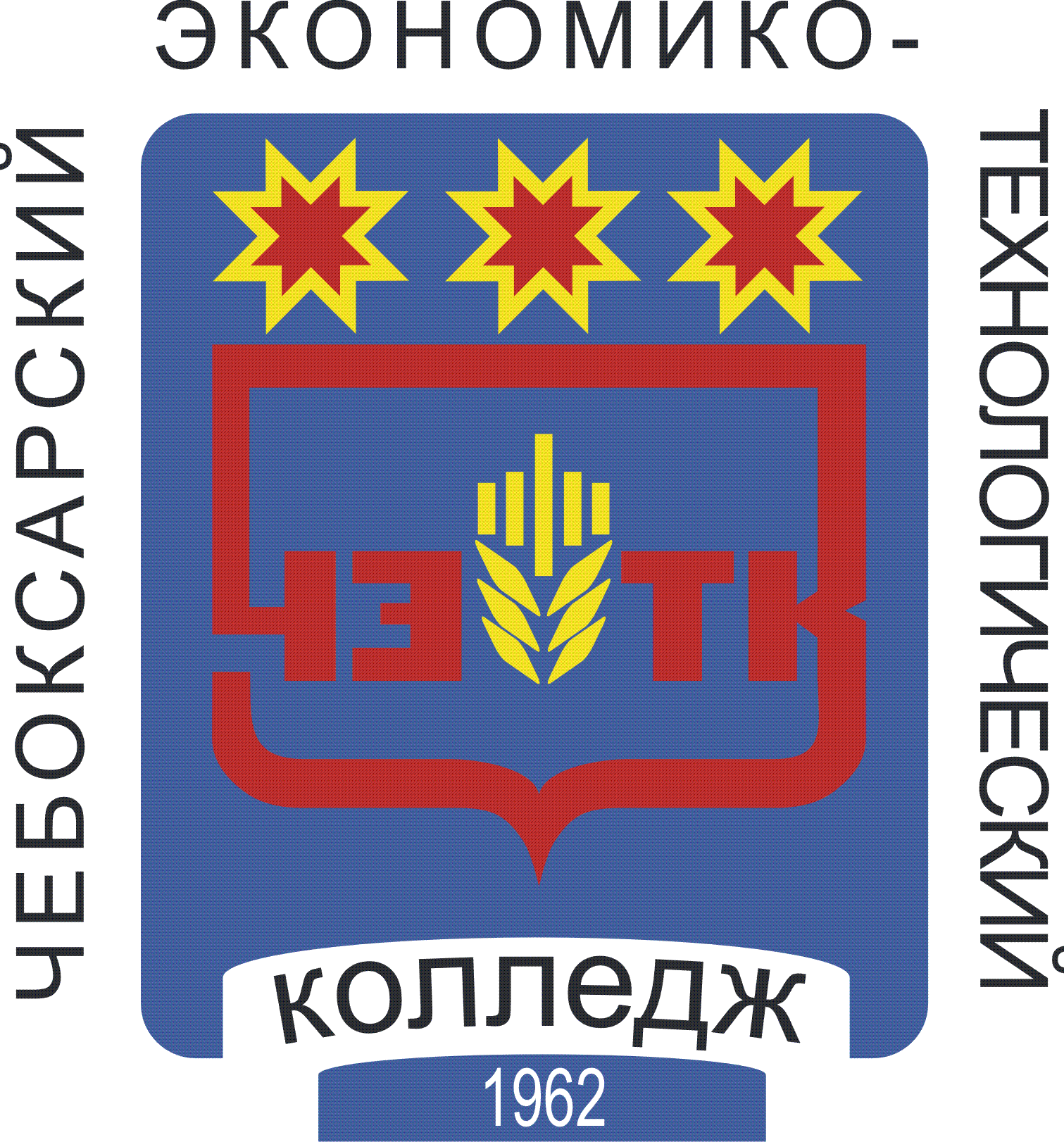 РАБОЧАЯ ПРОГРАММа УЧЕБНОЙ ДИСЦИПЛИНЫЕН.02 ЭКОЛОГИЧЕСКИЕ ОСНОВЫ ПРИРОДОПОЛЬЗОВАНИЯспециальность среднего профессионального образования  38.02.01 Экономика и бухгалтерский учет (по отраслям)Чебоксары 2022 РАССМОТРЕНА на заседании цикловой комиссииматематических и естественнонаучных дисциплинПротокол №___ от "____" ______________ 2022 г.Председатель ЦК: ______________/_Н.Н. Иванова /СОДЕРЖАНИЕ1. ОБЩАЯ ХАРАКТЕРИСТИКА РАБОЧЕЙ ПРОГРАММЫ УЧЕБНОЙ ДИСЦИПЛИНЫ1.1. Место дисциплины в структуре основной образовательной программыУчебная дисциплина ЕН.02 Экологические основы природопользования является обязательной частью математического и общего естественнонаучного цикла основной образовательной программы в соответствии с ФГОС СПО по специальности 38.02.01 Экономика и бухгалтерский учет (по отраслям). Учебная дисциплина «Экологические основы природопользования» обеспечивает формирование профессиональных и общих компетенций по всем видам деятельности ФГОС СПО по специальности 38.02.01 Экономика и бухгалтерский учет (по отраслям) по программе углубленной подготовки. Особое значение дисциплина имеет при формировании и развитии общих и профессиональных компетенций ОК 01, ОК 06, ОК 07, 1.2. Цель и планируемые результаты освоения дисциплины В рамках программы учебной дисциплины обучающимися осваиваются умения и знания2. СТРУКТУРА И СОДЕРЖАНИЕ УЧЕБНОЙ ДИСЦИПЛИНЫ2.1. Объем учебной дисциплины и виды учебной работы2.2. Тематический план и содержание учебной дисциплины «Экологические основы природопользования»3. УСЛОВИЯ РЕАЛИЗАЦИИ ПРОГРАММЫ УЧЕБНОЙ ДИСЦИПЛИНЫ3.1. Для реализации программы учебной дисциплины должно быть предусмотрено следующее специальное помещение: кабинет «Экологических основ природопользования», оснащенный оборудованием: рабочими столами обучающихся, стульями, шкафами школьной доской, комплектом учебно-наглядных пособий и плакатов (перечисляется основное оборудование кабинета), техническими средствами обучения: интерактивной доской, мультимедийным процессором, автоматизированным рабочим местом преподавателя, (перечисляются технические средства необходимые для реализации программы).3.2. Информационное обеспечение реализации программыДля реализации программы библиотечный фонд образовательной организации должен иметь печатные и/или электронные образовательные и информационные ресурсы, рекомендуемых для использования в образовательном процессе 3.2.1. Печатные издания1. Арустамов Э.А., Левакова И.В., Баркалова И.В. Экологические основы природопользования. М.: Изд-во Дашков и К, 2016. 2. Винокурова Н.Ф. Глобальная экология. М.: Дрофа, 2017. 3. Гальперин М.В. Экологические основы природопользования. М.: ФОРУМ-ИНФА-М, 2017. 4. Колесников С.И. Экологические основы природопользования. М.: Даш-ков и К, 2018. 5. Криксунов Е.А. Экология. М.: Дрофа, 2015. 6. Трушина Т.П. Экологические основы природопользования. Ростов н/Д.: Феникс, 2018. 7. Трушина Т.П. Экологические основы природопользования. М.: Просве-щение, 2018. 8. Передельский Л.В.,  Коробкин В.И.,  Приходченко О.Е.  Экология: Учебник – М.: Проспект, 2017. – 512с.;9. Сидоров Ю.П., Рассказов С.В., Гаранина Т.В., Сытник Т.А. Экология: Курс лекций. – М.: РГОТУПС, 2016г. – 11с.10. Константинов В.М. Экологические основы природопользования. Учебное пособие для СПО. – М.: «Академия», 2016. – 208 с.3.2.2. Электронные издания (электронные ресурсы)1. «Экология производства» – журнал. Форма доступа: www.ecoindustry.ru3.2.3. Дополнительные источники 1. Медведев В.Т. Охрана труда и промышленная экология.- М.: «Академия», 2017.- 416 с.2. Хатунцев  Ю.Л. Экология и экологическая безопасность. – М.: «Академия» 2018. – 200 с.4. КОНТРОЛЬ И ОЦЕНКА РЕЗУЛЬТАТОВ ОСВОЕНИЯ УЧЕБНОЙ ДИСЦИПЛИНЫРазработана в соответствии с требованиями Федерального государственного образовательного стандарта среднего профессионального образования и на основе примерной основной образовательной программы по специальности38.02.01 Экономика и бухгалтерский учет (по отраслям)УТВЕРЖДЕНАПриказом №353от "30" августа 2022 г.Разработчик:Воронова В.В., преподаватель	(ФИО, должность)"___" ________________2022 г.ОБЩАЯ ХАРАКТЕРИСТИКА РАБОЧЕЙ ПРОГРАММЫ УЧЕБНОЙ ДИСЦИПЛИНЫ                                                                                                            4СТРУКТУРА И СОДЕРЖАНИЕ УЧЕБНОЙ ДИСЦИПЛИНЫ                              6 УСЛОВИЯ РЕАЛИЗАЦИИ УЧЕБНОЙ ДИСЦИПЛИНЫ                                       7КОНТРОЛЬ И ОЦЕНКА РЕЗУЛЬТАТОВ ОСВОЕНИЯ УЧЕБНОЙ ДИСЦИПЛИНЫ                                                                                                          13Код ПК, ОКУменияЗнанияОК 01ОК 06ОК 07- анализировать и прогнозировать    экологические последствия различных видов производственной деятельности; - анализировать причины возникновения экологических аварий и катастроф; выбирать методы, технологии и аппараты утилизации газовых выбросов, стоков, твердых отходов; - определить экологическую пригодность выпускаемой продукции; оценивать состояние экологии окружающей среды на производственном объекте.   виды и классификацию природных     ресурсов, условия устойчивого состояния экосистем; - задачи охраны окружающей среды, природоресурсный потенциал и охраняемые природные территории Российской Федерации; - основные источники и масштабы    образования отходов производства;    - основные источники техногенного воздействия на окружающую среду, способы предотвращения и улавливания выбросов, методы очистки промышленных сточных вод, принципы работы аппаратов обезвреживания и очистки газовых   выбросов и стоков, основные технологии    утилизации газовых выбросов, стоков, твердых отходов; принципы размещения производств различного типа, состав основных   промышленных выбросов и отходов различных производств;- правовые основы, правила и нормы природопользования и экологической   безопасности;- принципы и методы рационального   природопользования, мониторинга окружающей среды, экологического  контроля и экологического   регулирования.Вид учебной работыОбъем часовОбъем образовательной программы учебной дисциплины36в том числе:в том числе:теоретическое обучение18практические занятия 14Самостоятельная работа 2Промежуточная аттестация - дифзачет2Наименование разделов и темСодержание учебного материала и формы организации деятельности обучающихсяОбъемв часахКоды компетенций, формированию которых способствует элемент программы1234Раздел 1.Особенности взаимодействия природы и общества.Тема 1.1.Природные ресурсы и рациональное природопользование Содержание учебного материала10ОК 01, ОК 06, ОК 07Тема 1.1.Природные ресурсы и рациональное природопользование 1.Введение. Условия устойчивого состояния экосистем. Определение, виды и размерность ПДК.10ОК 01, ОК 06, ОК 07Тема 1.1.Природные ресурсы и рациональное природопользование 2. Природные ресурсы и их классификация. Задачи охраны окружающей среды, природоресурсный потенциал и охраняемые природные территории Российской Федерации.10ОК 01, ОК 06, ОК 07Тема 1.1.Природные ресурсы и рациональное природопользование В том числе, практических занятий и лабораторных работ2ОК 01, ОК 06, ОК 07Тема 1.1.Природные ресурсы и рациональное природопользование Практическое занятие Изучение методики подсчета срока исчерпания невозобновимых ресурсов.2ОК 01, ОК 06, ОК 07Тема 1.1.Природные ресурсы и рациональное природопользование Самостоятельная работа обучающихся подготовить рефераты «Источники энергии», «Растительные ресурсы. Факторы воздействия человека на растительность», «Ресурсы животного мира России», «Особо охраняемые природные территории», «Современное состояние окружающей природной среды России».Создание презентаций «Современное состояние окружающей природной среды Крыма», «Особо охраняемые территории России».4ОК 01, ОК 06, ОК 07Тема 1.2.Загрязнение окружающей средыСодержание учебного материала 6ОК 01, ОК 06, ОК 07Тема 1.2.Загрязнение окружающей среды1. Загрязнение окружающей среды.6ОК 01, ОК 06, ОК 07Тема 1.2.Загрязнение окружающей среды2.Основные источники и масштабы образования отходов производства. Основные источники техногенного воздействия на окружающую среду. 6ОК 01, ОК 06, ОК 07Тема 1.2.Загрязнение окружающей средыВ том числе, практических занятий и лабораторных работ2ОК 01, ОК 06, ОК 07Тема 1.2.Загрязнение окружающей средыПрактическое занятиеОпределение количества антропогенных загрязнений, попадающих в окружающую среду в результате работы автотранспорта.2ОК 01, ОК 06, ОК 07Тема 1.3.Природоохранный потенциалСодержание учебного материала14ОК 01, ОК 06, ОК 07Тема 1.3.Природоохранный потенциал1.Способы предотвращения и улавливания выбросов, принципы работы аппаратов обезвреживания и очистки газовых   выбросов химических производств, основные технологии утилизации газовых выбросов.14ОК 01, ОК 06, ОК 07Тема 1.3.Природоохранный потенциал2.Методы очистки промышленных сточных вод, принципы работы аппаратов обезвреживания и очистки стоков химических    производств, основные технологии утилизации стоков.14ОК 01, ОК 06, ОК 07Тема 1.3.Природоохранный потенциал3.Захоронение и утилизация твёрдых отходов.14ОК 01, ОК 06, ОК 07Тема 1.3.Природоохранный потенциал4.Основные технологии утилизации твердых отходов.14ОК 01, ОК 06, ОК 07Тема 1.3.Природоохранный потенциалВ том числе практических занятий и лабораторных работ6ОК 01, ОК 06, ОК 07Тема 1.3.Природоохранный потенциалПрактические занятия Определение качества воды.6ОК 01, ОК 06, ОК 07Тема 1.3.Природоохранный потенциалНормирование качества окружающей среды. 6ОК 01, ОК 06, ОК 07Тема 1.3.Природоохранный потенциалОхрана атмосферного воздуха.6Раздел 2.Правовые и социальные вопросы природопользованияТема 2.1.Государственные и общественные организации по предотвращению разрушающих воздействий на природу.Содержание учебного материала4ОК 01, ОК 06, ОК 07Тема 2.1.Государственные и общественные организации по предотвращению разрушающих воздействий на природу.1.Принципы и методы мониторинга окружающей среды. Принципы и методы экологического контроля и экологического регулирования.4ОК 01, ОК 06, ОК 07Тема 2.1.Государственные и общественные организации по предотвращению разрушающих воздействий на природу.2.Государственные и общественные организации по предотвращению разрушающих воздействий на природу.4ОК 01, ОК 06, ОК 07Тема 2.1.Государственные и общественные организации по предотвращению разрушающих воздействий на природу.В том числе практических занятий и лабораторных работ4ОК 01, ОК 06, ОК 07Тема 2.1.Государственные и общественные организации по предотвращению разрушающих воздействий на природу.Практические занятияМеждународное сотрудничество в решении проблем природопользования.ОК 01, ОК 06, ОК 07Тема 2.1.Государственные и общественные организации по предотвращению разрушающих воздействий на природу.Изучение Федеральных законов «Об охране окружающей среды», «О санитарно-эпидемиологическом благополучии населения».ОК 01, ОК 06, ОК 07Промежуточная аттестация (дифференцированный зачет)Промежуточная аттестация (дифференцированный зачет)2Всего:Всего:36Результаты обученияРезультаты обученияКритерии оценкиКритерии оценкиКритерии оценкиФормы и методы оценкиЗнания:особенностей взаимодействия - виды и классификацию природных ресурсов, условия устойчивого состояния экосистем; - задачи охраны окружающей среды, природоресурсный потенциал и охраняемые природные территории Российской Федерации; - основные источники и масштабы образования отходов производства;- основные источники техногенного воздействия на окружающую среду, способы предотвращения и улавливания выбросов, методы очистки промышленных сточных вод, принципы работы аппаратов обезвреживания и очистки газовых выбросов и стоков, основные технологии утилизации газовых выбросов, стоков, твердых отходов; принципы размещения производств различного типа, состав основных промышленных выбросов и отходов различных производств;- правовые основы, правила и нормы природопользования и экологической безопасности;- принципы и методы рационального природопользования, мониторинга окружающей среды, экологического контроля и экологического регулирования.Умения:анализировать и прогнозировать экологические последствия различных видов деятельности;соблюдать регламенты по экологической безопасности в профессиональной деятельности.Знания:особенностей взаимодействия - виды и классификацию природных ресурсов, условия устойчивого состояния экосистем; - задачи охраны окружающей среды, природоресурсный потенциал и охраняемые природные территории Российской Федерации; - основные источники и масштабы образования отходов производства;- основные источники техногенного воздействия на окружающую среду, способы предотвращения и улавливания выбросов, методы очистки промышленных сточных вод, принципы работы аппаратов обезвреживания и очистки газовых выбросов и стоков, основные технологии утилизации газовых выбросов, стоков, твердых отходов; принципы размещения производств различного типа, состав основных промышленных выбросов и отходов различных производств;- правовые основы, правила и нормы природопользования и экологической безопасности;- принципы и методы рационального природопользования, мониторинга окружающей среды, экологического контроля и экологического регулирования.Умения:анализировать и прогнозировать экологические последствия различных видов деятельности;соблюдать регламенты по экологической безопасности в профессиональной деятельности.Фронтальный опрос:Оценка «5» ставится, если студент: 1) полно и аргументировано отвечает по содержанию задания; 2) обнаруживает понимание материала, может обосновать свои суждения, применить знания на практике, привести необходимые примеры не только по учебнику, но и самостоятельно составленные; 3) излагает материал последовательно и правильно. Оценка «4» ставится, если студент дает ответ, удовлетворяющий тем же требованиям, что и для оценки «5», но допускает 1-2 ошибки, которые сам же исправляет.Оценка «3» ставится, если студент обнаруживает знание и понимание основных положений данного задания, но: 1) излагает материал неполно и допускает неточности в определении понятий или формулировке правил; 2) не умеет достаточно глубоко и доказательно обосновать свои суждения и привести свои примеры; 3) излагает материал непоследовательно и допускает ошибки.Оценка «2» ставится, если студент обнаруживает незнание ответа на соответствующее задание, допускает ошибки в формулировке определений и правил, искажающие их смысл, беспорядочно и неуверенно излагает материал. Оценка «2» отмечает такие недостатки в подготовке студента, которые являются серьезным препятствием к успешному овладению последующим материалом.Тест:«5» - если верные ответы составляют от 90% до 100% от общего количества;«4» - если верные ответы составляют от 75% до 90% от общего количества;«3» - если верные ответы составляют от 50% до 75%;«2» - если верные ответы составляют менее 50%.Практическая работа:Оценка «5» - выполнение практической работы в объеме от 90% до 100 %.Оценка «4» - выполнение практической работы в объеме от 70% до 90%.Оценка «3» - выполнение практической работы в объеме от 50% до 70%.Оценка «2» - выполнение практической работы в объеме менее 50 %.Фронтальный опрос:Оценка «5» ставится, если студент: 1) полно и аргументировано отвечает по содержанию задания; 2) обнаруживает понимание материала, может обосновать свои суждения, применить знания на практике, привести необходимые примеры не только по учебнику, но и самостоятельно составленные; 3) излагает материал последовательно и правильно. Оценка «4» ставится, если студент дает ответ, удовлетворяющий тем же требованиям, что и для оценки «5», но допускает 1-2 ошибки, которые сам же исправляет.Оценка «3» ставится, если студент обнаруживает знание и понимание основных положений данного задания, но: 1) излагает материал неполно и допускает неточности в определении понятий или формулировке правил; 2) не умеет достаточно глубоко и доказательно обосновать свои суждения и привести свои примеры; 3) излагает материал непоследовательно и допускает ошибки.Оценка «2» ставится, если студент обнаруживает незнание ответа на соответствующее задание, допускает ошибки в формулировке определений и правил, искажающие их смысл, беспорядочно и неуверенно излагает материал. Оценка «2» отмечает такие недостатки в подготовке студента, которые являются серьезным препятствием к успешному овладению последующим материалом.Тест:«5» - если верные ответы составляют от 90% до 100% от общего количества;«4» - если верные ответы составляют от 75% до 90% от общего количества;«3» - если верные ответы составляют от 50% до 75%;«2» - если верные ответы составляют менее 50%.Практическая работа:Оценка «5» - выполнение практической работы в объеме от 90% до 100 %.Оценка «4» - выполнение практической работы в объеме от 70% до 90%.Оценка «3» - выполнение практической работы в объеме от 50% до 70%.Оценка «2» - выполнение практической работы в объеме менее 50 %.Фронтальный опрос:Оценка «5» ставится, если студент: 1) полно и аргументировано отвечает по содержанию задания; 2) обнаруживает понимание материала, может обосновать свои суждения, применить знания на практике, привести необходимые примеры не только по учебнику, но и самостоятельно составленные; 3) излагает материал последовательно и правильно. Оценка «4» ставится, если студент дает ответ, удовлетворяющий тем же требованиям, что и для оценки «5», но допускает 1-2 ошибки, которые сам же исправляет.Оценка «3» ставится, если студент обнаруживает знание и понимание основных положений данного задания, но: 1) излагает материал неполно и допускает неточности в определении понятий или формулировке правил; 2) не умеет достаточно глубоко и доказательно обосновать свои суждения и привести свои примеры; 3) излагает материал непоследовательно и допускает ошибки.Оценка «2» ставится, если студент обнаруживает незнание ответа на соответствующее задание, допускает ошибки в формулировке определений и правил, искажающие их смысл, беспорядочно и неуверенно излагает материал. Оценка «2» отмечает такие недостатки в подготовке студента, которые являются серьезным препятствием к успешному овладению последующим материалом.Тест:«5» - если верные ответы составляют от 90% до 100% от общего количества;«4» - если верные ответы составляют от 75% до 90% от общего количества;«3» - если верные ответы составляют от 50% до 75%;«2» - если верные ответы составляют менее 50%.Практическая работа:Оценка «5» - выполнение практической работы в объеме от 90% до 100 %.Оценка «4» - выполнение практической работы в объеме от 70% до 90%.Оценка «3» - выполнение практической работы в объеме от 50% до 70%.Оценка «2» - выполнение практической работы в объеме менее 50 %.Фронтальный опрос,Тесты по темам, Экспертное наблюдение выполнения практических работ